______________________________________________________________________________________ҠАРАР                                                                            РЕШЕНИЕ21 май  2021 йыл                    №  159                21 мая 2021 годаО внесении изменений в решение Совета сельского поселения Большесухоязовский сельсовет муниципального района Мишкинский район Республики Башкортостан от 19.02.2014 №190 «Об утверждении Положения о бюджетном процессе в сельском поселении Большесухоязовский сельсовет муниципального района Мишкинский район Республики Башкортостан» (в ред. от 05.05.2014 г. № 200, от 19.02.2016 г. № 51, от 11.05.2018 г. № 201, от 26.04.2019 г. № 267, от 10.04.2020 г. №67) В целях приведения муниципальных нормативных правовых актов в соответствии с действующим законодательством Российской Федерации, Совет сельского поселения Большесухоязовский сельсовет муниципального района Мишкинский район Республики Башкортостан двадцать восьмого созыва р е ш и л:Внести в решение Совета сельского поселения Большесухоязовский сельсовет муниципального района Мишкинский район Республики Башкортостан от 19.02.2014 №190 «Об утверждении Положения о бюджетном процессе в сельском поселении Большесухоязовский сельсовет муниципального района Мишкинский район Республики Башкортостан» (в ред. от 05.05.2014 г. № 200, от 19.02.2016 г. № 51, от 11.05.2018 г. № 201, от 26.04.2019 г. № 267, от 10.04.2020 г. №67) следующие изменения: 1.1. часть 1 статьи 14 изложить в следующей редакции: «1. Субсидии юридическим лицам (за исключением субсидий муниципальным учреждениям), индивидуальным предпринимателям, а также физическим лицам - производителям товаров, работ, услуг предоставляются на безвозмездной и безвозвратной основе в целях возмещения недополученных доходов и (или) финансового обеспечения (возмещения) затрат в связи с производством (реализацией) товаров (за исключением подакцизных товаров, кроме автомобилей легковых и мотоциклов, алкогольной продукции, предназначенной для экспортных поставок, винограда, винодельческой продукции, произведенной из указанного винограда: вин, игристых вин (шампанских), ликерных вин с защищенным географическим указанием, с защищенным наименованием места происхождения (специальных вин), виноматериалов), выполнением работ, оказанием услуг.».1.2. часть 6 статьи 14 изложить в следующей редакции: «6. В решении о бюджете могут предусматриваться бюджетные ассигнования на предоставление из местного бюджета субсидий юридическим лицам, 100 процентов акций (долей) которых принадлежит муниципальному образованию, на осуществление капитальных вложений в объекты капитального строительства, находящиеся в собственности указанных юридических лиц (в случаях, установленных федеральными законами, на возмещение затрат в связи с ранее осуществленными указанными юридическими лицами капитальными вложениями в объекты капитального строительства, находящиеся в собственности указанных юридических лиц или в муниципальной собственности), и (или) на приобретение ими объектов недвижимого имущества с последующим увеличением уставных капиталов таких юридических лиц в соответствии с законодательством Российской Федерации.». 1.3. часть 1 статьи 15 изложить в следующей редакции: «1. Субсидии, предусмотренные настоящей статьей, могут предоставляться юридическим лицам, являющимся хозяйственными обществами, в том числе для реализации ими функций, установленных федеральными законами и (или) нормативными правовыми актами Правительства Российской Федерации, в виде вкладов в имущество таких юридических лиц, не увеличивающих их уставные (складочные) капиталы, в соответствии с законодательством Российской Федерации.1.4. часть 1 статьи 15.1 изложить в следующей редакции:«1. Субсидии бюджетным и автономным учреждениям на финансовое обеспечение выполнения ими государственного (муниципального) задания, в том числе в рамках исполнения государственного (муниципального) социального заказа на оказание государственных (муниципальных) услуг в социальной сфере, рассчитанные с учетом нормативных затрат на оказание ими государственных (муниципальных) услуг физическим и (или) юридическим лицам и нормативных затрат на содержание государственного (муниципального) имущества.».Глава сельского поселения                                                                 С.Г.СергеевБашкортостан РеспубликаhыныңМишкә районы муниципаль районының Оло Сухояз ауыл советы ауыл биләмәhеСоветы 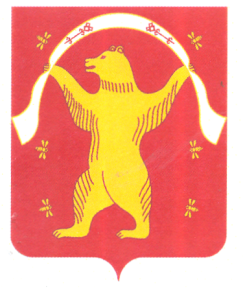 Советсельского поселения Большесухоязовский сельсовет муниципального района Мишкинский район Республики Башкортостан